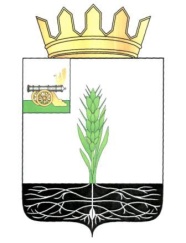 АДМИНИСТРАЦИЯ МУНИЦИПАЛЬНОГО ОБРАЗОВАНИЯ 
«ПОЧИНКОВСКИЙ  РАЙОН»  СМОЛЕНСКОЙ ОБЛАСТИП О С Т А Н О В Л Е Н И Е О внесении изменения в схему размещения нестационарных торговых объектов на территории муниципального образования «Починковский район» Смоленской области       В соответствии с  Федеральным законом  от 28.12.2009 №381-ФЗ «Об основах государственного регулирования торговой деятельности в Российской Федерации», постановлением  Администрации Смоленской области от 27.01.2011 №38 «Об утверждении Порядка разработки и утверждения органами местного самоуправления муниципальных образований Смоленской области схем размещения нестационарных торговых объектов»  Администрация муниципального образования «Починковский район» Смоленской области  п о с т а н  о в л я е т:         1. Внести изменение в схему размещения нестационарных торговых объектов на территории муниципального образования «Починковский район» Смоленской области, утвержденную постановлением Администрации муниципального образования «Починковский район» Смоленской области от 01.06.2011 №83 «Об утверждении схемы размещения нестационарных торговых объектов на территории муниципального образования «Починковский район» Смоленской области»  (в редакции постановлений Администрации муниципального образования «Починковский район» Смоленской области от 17.07. 2015 №83, от 02.10.2015 №108,  от 01.03.2016 №28, от 18.07.2016 №147, от 13.10.2016 №200, от 14.03.2017 №65-адм, от 19.04.2017 №102-адм, от 24.11.2017 №205-адм, от 11.05.2018 №62-адм, от 06.09.2018 №119-адм, от 02.04.2019 №42-адм, от 09.07.2019 №70-адм, от 25.10.2019 №102-адм, от 31.01.2020 №28-адм, от 26.11.2020 №188-адм, от 17.06.2021 №77-адм), изложив приложение в новой редакции (прилагается).         2. Опубликовать настоящее постановление в газете «Сельская новь» и разместить на официальном сайте Администрации муниципального образования «Починковский район» Смоленской области http://pochinok.admin-smolensk.ru/ в информационно-телекоммуникационной сети «Интернет».         3. Направить настоящее постановление в Департамент промышленности и торговли Смоленской области для размещения на официальном сайте Администрации Смоленской области в информационно-телекоммуникационной сети «Интернет».                                                                                                                                              Приложениек постановлению Администрации муниципального образования «Починковский район» Смоленской области от «      » ___________ №   СХЕМАразмещения нестационарных торговых объектов на территориимуниципального образования «Починковский район» Смоленской области (в ред. пост. от ___________ №____-адм)от24.08.2021 №115-адмГлава муниципального образования «Починковский район» Смоленской области                                                   А. В. Голубп/пОписание местоположения земельного участка, части здания, строения, сооружения для размещения нестационарного торгового объекта (адрес)Площадь земельного участка, части здания, строения, сооружения для размещения нестационарного торгового объекта (кв. м)Кадастровый номер земельного участка (при наличии)Срок, до которого планируется предоставление земельного участка, части здания, строения, сооружения для размещения нестационарного торгового объектаТип нестационарного торгового объекта, допустимого для размещенияДопустимая товарная специализация нестационарного торгового объектаПлощадь нестационарного торгового объекта (кв. м)Период времени предоставления земельного участка, части здания, строения, сооружения для размещения нестационарного торгового объекта1234567891г. Починок, ул. Карла Маркса 83850064367:14: 0320142:23   67:14:0320142: 60   67:14:0320142:24бессрочноярмарочная площадка №1универсальная474296394на неопределенный срок с 20.10.2005 по 19.10. 20542г. Починок,ул. Карла Маркса2106163067:14:0320142:002267:14:0320114:0019бессрочноярмарочная площадка №2универсальная21061630с 1.12.2004по 30.11.20533Починковский район, п. Стодолище, пересечение улицы Советской и 1-го Советского переулка266067:14:1420106:332бессрочноярмарочная площадка №3универсальная266031.03.2008по 30.03.20574Починковский район, п. Шаталово-1, напротив  магазина Универмаг466767:14:1240101:13:06бессрочноярмарочная площадка №4универсальная46673.04.2017 по 02.04.20275г. Починок, ул. Советская, д.21  5467:14:0320228:7бессрочнопавильонтелефоны54на неопределенный срок6г. Починок, ул. Урицкого, вблизи д.21567:14:0320226:76бессрочнопавильонпродовольственные товары9на неопределенный срок г. Починок, ул. Ленина, 70 м  восточнее д.28,  5067:14: 0320143:40,67:14: 0320143:41бессрочнона неопределенный срок7-//-50павильонпромышленные товары30С 05.09.2011по 05.09.2021г. Починок, между ул. Ленина и пер. Ленина2467:14:0320143:20бессрочно8-//-24киоскпродовольственные товары6на неопределенный срокг. Починок, ул. Октябрьская, вблизи  д.15а5067:14:0320226:77 бессрочно9-//-50киоскритуальные товары20на неопределенный срокг. Починок, ул. Советская,, 14 м  северо-западнее д.192567:14:0320228:78бессрочно10-//-25киоскцветы20с 12.11.2010 по 11.11.2020г. Починок, ул.23 Сентября, 25 северо-западнее д.28067:14:032140:88бессрочно11-//-80павильонпродовольственные товары20на неопределенный срокг. Починок, переулок Ленина, около ж/дороги20отсутствуетбессрочно12-//-20павильонпродовольственные товары20на неопределенный срокг. Починок, переулок Терешковой2567:14:0320151:22бессрочно13-//-25павильонпродовольственные товары20на неопределенный срокг. Починок, ул. Красноармейская2467:14:0320108:32бессрочно14-//-24киоскпродовольственные товары6свободный участок  для размещения НТОг. Починок, ул. Красноармейская, 20м южнее д.22067:14:0320108:40бессрочно15-//-20павильонпродовольственные товары, мясо20на неопределенный срокг. Починок, ул. Юбилейная2067:32:0131:0000бессрочно16-//-20павильон кафе20на неопределенный срокг. Починок, ул. Победы, 20м северо-западнее д..3-а5067:14:0320144:0053                                                  бессрочно17-//-50павильонсмешанные товары5021.08.2017-21.08.2024г. Починок, ул. Заводская6отсутствует бессрочно18-//-6киоскмолочная продукция6на неопределенный срокг. Починок, ул. Советская1267:14:0320227:43бессрочно19-//-12киоскбез ограничений6свободный участок для размещения НТОг. Починок,,2-й Советский переулок1267:14:0320218:20бессрочнос 24.12.2019 по 23.12.202620АиФ12киоскгазеты6с 24.12.2019 по 23.12.2026г. Починок, 2-й Советский переулок, северная сторона д.28067:14:0320218:76бессрочно2180павильонпродовольственные товары80с 19.11.2020по 18.11.2027г. Починок, ул. Советская, за д.59 70,7отсутствуетбессрочно22-//-6киоскплодоовощная продукция6на неопределенный срок23-//-15киоскмясо15на неопределенный срок24-//-49,7павильонпродовольственные товары49,7на неопределенный срокг. Починок, ул. Советская, за д.4860бессрочно25г. Починок, ул. Советская,51м западнее д.481567:14:0320216:36бессрочнобез ограниченийплодоовощная продукциясвободный участок для размещения НТО26г. Починок, ул. Советская,48 м западнее д.481567:14:0320216:37бессрочнобез ограниченийплодоовощная продукциясвободный участок для размещения НТО27г. Починок, ул. Советская,45 м западнее д.481567:14:0320216:35бессрочнобез ограниченийплодоовощная продукциясвободный участок для размещения НТО28г. Починок, ул. Советская,51м западнее д.4815отсутствуетбессрочнобез ограниченийплодоовощная продукциясвободный участок для размещения НТОг. Починок, ул. Советская, за д.6545бессрочносвободный участок для размещения НТО29г. Починок, ул. Советская, 36 м севернее д.651567:14:0320218:117без ограниченийкомпьтерная техникас 10.09.2018 по 10.09.202530г. Починок, ул. Советская, 39 м севернее д.651567:14:0320218:116без ограниченийкомпьтерная техникас 10.09.2018 по 10.09.202531г. Починок, ул. Советская, 34 м севернее д.651567:14:0320218:115без ограниченийпродовольственные товарысвободный участок для размещения НТОг. Починок, ул. Карла Маркса, между ж/д вокзалом  и автовокзалом3567:14:0320114:19бессрочно32-//-35павильонпродукты питания35на неопределенный срокг. Починок, ул. Полевая, 200м юго-восточнее д.1421967:14:0320135:5бессрочно33-//-219павильонкафе219на неопределенный срокг. Починок, ул. Советская, у д.226отсутствуетбессрочно34-//-6киоскхлеб6на неопределенный срокг.Починок, ул. Кирова9067:14:032:0228:38бессрочно35-//-павильонпродовольственные товары20на неопределенный срокПочинковский район, д. Княжое7167:14:0640101:41бессрочно36-//-71павильонтовары повседневного спроса20на неопределенный срокПочинковский район, д. Марьино,   около д.788отсутствуетбессрочно37-//-8павильонбез ограничений8свободный участок для размещения НТОПочинковский район, д. Лосня, 10 м от дома №159167:14:0120101:358бессрочно38-//-91павильонпродовольственные товары10на неопределенный срокПочинковский район, д. Лосня, около остановки 7967:14:0120101:0360бессрочно39-//-79павильонпромышленные товары20на неопределенный срокПочинковский район, д. Яново10отсутствуетбессрочно40-//-10павильонпродовольственные товары10на неопределенный срокПочинковский район, д. Рябцево12отсутствуетбессрочно41-//-12павильонпродовольственные товары12на неопределенный срокПочинковский район, д. Лучеса, ул. им. С.И. Бизунова6067:14:1680101:267бессрочно42-//-60павильонпродовольственные товары20на неопределенный срокПочинковский район, д. Пересна5867:14:0830101:308бессрочно43-//-58павильонпродовольственные товары12,5на неопределенный срокПочинковский район, д. Галеевка7667:14:1320101:107бессрочно44-//-76павильонпродовольственные товары20на неопределенный срокПочинковский район, п. Шаталово-130отсутствуетбессрочно45-//-30палаткакафе30на неопределенный срокПочинковский район, п. Шаталово-16отсутствуетбессрочно46-//-6киоскбез ограничений6на неопределенный срокПочинковский район, д. Мачулы, 40м западнее д.9618067:14:1820101:420бессрочно47-//-180павильонкафе80на неопределенный срокПочинковский район, д. Стригино5567:14:1590101:71бессрочно48-//-55павильонпродовольственные товары21на неопределенный срокПочинковский район, д. Прудки18отсутствуетбессрочно49-//-18павильонрыболовные товары18на неопределенный срокПочинковский район, д. Плоское6967:14:0530101:117бессрочно50-//-69павильонпромышленные товары25на неопределенный срокПочинковский район, д. Плоское8867:14:0530101:114бессрочно51-//-88павильонпродовольственные товары20на неопределенный срокПочинковский район, д.Плоское7967:14:0530101:113бессрочно52-//-79павильонпродовольственные товары26на неопределенный срокПочинковский район, д.Плоское6отсутствуетбессрочно53-//-6киоскпродовольственные товары6на неопределенный срокПочинковский район, д. Ворошилово5967:14:21001011:15бессрочно54-//-59павильонпродовольственные товарына неопределенный срокПочинковский район, п. Стодолище, ул. Советская, д.116/122667:14:0000000:335бессрочно55-//-павильонодежда27на неопределенный срокПочинковский район, п. Стодолище, ул. Ленина, 25м восточнее д.275067:14:1420106:643бессрочно56-//-павильонпродовольственные товары50свободный участок для размещения НТОПочинковский район, д. Шанталово, 120м юго-западнее д.435067:14:1380101:245бессрочно57-//-павильонпродовольственные товары50на неопределенный срокг. Починок, ул. Юбилейная, 6м севернее д.1948отсутствуетбессрочно58-//-павильонпродовольственные товары48на неопределенный срокг. Починок, 2-й пер. Некрасова, 30м западнее д.1341отсуствуетбессрочно59-//-павильонпродовольственные товары41с 15.12.2017 по 15.12.2024г. Починок, ул. Юбилейная, 17 м северо-западнее д.55067:14:0320131:66бессрочно60-//-павильонкафе12на неопределенный срокг. Починок, ул.Красноармейская, 25 м южнее д.7824отсутствуетбессрочно61-//-павильонбез ограничений24свободный участок для размещения НТОПочинковский район, д. Борщевка5067:14:1580101:79бессрочно62-//-без ограниченийсвободный участок для размещения НТОПочинковский район,  д. Борщевка5067:14:0030107:226бессрочно63-//-без ограниченийсвободный участок для размещения НТОг. Починок, ул. Красноармейская15отсутствуетбессрочно64-//-без ограниченийсвободный участок для размещения НТО65г.Починок, ул. Урицкого, 8м южнее д.210отсутствуетбессрочнопалаткаплодоовощная продукциясвободный участок для размещения НТОсвободный участок для размещения НТО66Починковский район, д. Лосня28отсутствуетбессрочнопродовольственные товарысвободный участок для размещения НТО67г. Починок, ул. Советская, 18м северо-западнее д.197267:14:0320228:77бессрочнопавильонпродовольственные товарыс 20.05.2019 по 19.05.202468г. Починок, ул. Гастелло, 30м западнее д.3625отсутствует15.03.2017-15.03.2024 г.продовольственные товарысвободный участок для размещения НТО69г. Починок, ул. Центральная, 20м восточнее д.1325отсутствует15.03.2017-15.03.2024 г.продовольственные товарысвободный участок для размещения НТО70г. Починок, ул. Садовая, 20м савернее д.725отсутствует15.03.2017-15.03.2024 г.продовольственные товарысвободный участок для размещения НТО71г. Починок, ул. Полевая, 20м западнее д.2125отсутствует15.03.2017-15.03.2024 г.продовольственные товарысвободный участок для размещения НТО72г. Починок, 2-й Микрорайон, 30м северо-западнее д.125отсутствует15.03.2017-15.03.2024 г.продовольственные товарысвободный участок для размещения НТО73Починковский район,д. Стариковоотсутствуетбессрочномобильный объектбез ограниченийна неопределенный срок74Починковский район,д. Навиныотсутствуетбессрочномобильный объектбез ограниченийна неопределенный срок75Починковский район,д. Мартыновкаотсутствуетбессрочномобильный объектбез ограниченийна неопределенный срок76Починковский район,д. Барсукиотсутствуетбессрочномобильный объектбез ограниченийна неопределенный срок77Починковский район,д. Емельяновкаотсутствуетбессрочномобильный объектбез ограниченийна неопределенный срок78Починковский район,д. Терешокотсутствуетбессрочномобильный объектбез ограниченийна неопределенный срок79Починковскийрайон,д. Борщевкаотсутствуетбессрочномобильный объектбез ограниченийна неопределенный срок80Починковский район,д. Сяковкаотсутствуетбессрочномобильный объектбез ограниченийна неопределенный срок81Починковский район,д. Ивановскоеотсутствуетбессрочномобильный объектбез ограниченийна неопределенный срок82Починковский район,д. Стариковоотсутствуетбессрочномобильный объектбез ограниченийна неопределенный срок83Починковский район,д. Ламоновоотсутствуетбессрочномобильный объектбез ограниченийна неопределенный срок84Починковский район, д. Потемкиноотсутствуетбессрочномобильный объектбез ограниченийна неопределенный срок85Починковский район,д. Ярковичиотсутствуетбессрочномобильный объектбез ограниченийна неопределенный срок86Починковский район,д. Барсукиотсутствуетбессрочномобильный объектбез ограниченийна неопределенный срок87Починковский район,д. Печкуры, около д.29отсутствуетбессрочномобильный объектбез ограниченийна неопределенный срок88Починковский район,д. Хмараотсутствуетбессрочномобильный объектбез ограниченийна неопределенный срок89Починковский район,д. Шумаевоотсутствуетбессрочномобильный объектбез ограниченийна неопределенный срок90Починковский район,д. Шпунтыотсутствуетбессрочномобильный объектбез ограниченийна неопределенный срок91Починковский район,д. Докудовоотсутствуетбессрочномобильный объектбез ограниченийна неопределенный срок92Починковский район,д. Юрыотсутствуетбессрочномобильный объектбез ограниченийна неопределенный срок93Починковский район,д. Мокрядиноотсутствуетбессрочномобильный объектбез ограниченийна неопределенный срок94Починковский район,д. Кошелевоотсутствуетбессрочномобильный объектбез ограниченийна неопределенный срок95Починковский район,д. Малая Тростянкаотсутствуетбессрочномобильный объектбез ограниченийна неопределенный срок96Починковский район,д. Федоровоотсутствуетбессрочномобильный объектбез ограниченийна неопределенный срок97Починковский район,д. Стомятское, около д.4отсутствуетбессрочномобильный объектбез ограниченийна неопределенный срок98Починковский район, д. Белик, около д.76отсутствуетбессрочномобильный объектбез ограниченийна неопределенный срок99Починковский район, д. Шмаково, около д.56отсутствуетбессрочномобильный объектбез ограниченийна неопределенный срок100Починковский район,д. Борок, около д.1отсутствуетбессрочномобильный объектбез ограниченийна неопределенный срок101Починковский район,д. Павловоотсутствуетбессрочномобильный объектбез ограниченийна неопределенный срок102Починковский район,д. Тростиноотсутствуетбессрочномобильный объектбез ограниченийна неопределенный срок103Починковский район,д. Ляхтовка, около д.6отсутствуетбессрочномобильный объектбез ограниченийна неопределенный срок104Починковский район,д. Комаровка, около д.12отсутствуетбессрочномобильный объектбез ограниченийна неопределенный срок105Починковский район,д. Алексино, около магазинаотсутствуетбессрочномобильный объектбез ограниченийна неопределенный срок106Починковский район,д. Новосельеотсутствуетбессрочномобильный объектбез ограниченийна неопределенный срок107Починковский район,д. Энгельгардтовская станцияотсутствуетбессрочномобильный объектбез ограниченийна неопределенный срок108Починковский район,д. Дмитриевкаотсутствуетбессрочномобильный объектбез ограниченийна неопределенный срок109Починковский район,д. Митюлиотсутствуетбессрочномобильный объектбез ограниченийна неопределенный срок110Починковский район, д. Лосня, около остановкиотсутствуетбессрочномобильный объектбез ограниченийна неопределенный срок111Починковский район, д. Рябцевоотсутствуетбессрочномобильный объектбез ограниченийна неопределенный срок112Починковский район, д. Лосня, около остановкиотсутствуетбессрочномобильный объектбез ограниченийна неопределенный срок113Починковский район, д. Рябцево, около  магазина Райпоотсутствуетбессрочномобильный объектбез ограниченийна неопределенный срок114Починковский район, д. Кирпичный заводотсутствуетбессрочномобильный объектбез ограниченийна неопределенный срок115Починковский район, д. Колычевоотсутствуетбессрочномобильный объектбез ограниченийна неопределенныйсрок116Починковский район, д. Пищаловоотсутствуетбессрочномобильный объектбез ограниченийна неопределенный срок117Починковский район, д. Васильевоотсутствуетбессрочномобильный объектбез ограниченийна неопределенный срок118Починковский район,д. Митюшиноотсутствуетбессрочномобильный объектбез ограниченийна неопределенный срок119Починковский  район,д. Баклановоотсутствуетбессрочномобильный объектбез ограниченийна неопределенный срок120Починковский район,д. Лобковоотсутствуетбессрочномобильный объектбез ограниченийна неопределенный срок121Починковский район,д. Грудининоотсутствуетбессрочномобильный объектбез ограниченийна неопределенный срок122Починковский район,д. Холмотсутствуетбессрочномобильный объектбез ограниченийна неопределенный срок123Починковский район,д. Чучеловоотсутствуетбессрочномобильный объектбез ограниченийна неопределенный срок124Починковский район,д. Мастерскиеотсутствуетбессрочномобильный объектбез ограниченийна неопределенный срок125Починковский район,д. Азаровкаотсутствуетбессрочномобильный объектбез ограниченийна неопределенный срок126Починковский район,д. Михайловкаотсутствуетбессрочномобильный объектбез ограниченийна неопределенный срок127Починковский район,д. Слобода-Полуевоотсутствуетбессрочномобильный объектбез ограниченийна неопределенный срок128Починковский район,д. Базылевкаотсутствуетбессрочномобильный объектбез ограниченийна неопределенный срок129Починковский район,д. Зимницыотсутствуетбессрочномобильный объектбез ограниченийна неопределенный срок130Починковский район,д. Киселевкаотсутствуетбессрочномобильный объектбез ограниченийна неопределенный срок131Починковский район,д. Цыгановкаотсутствуетбессрочномобильный объектбез ограниченийна неопределенный срок132Починковский район,д. Бердебякиотсутствуетбессрочномобильный объектбез ограниченийна неопределенный срок133Починковский район,д. Боровскоеотсутствуетбессрочномобильный объектбез ограниченийна неопределенный срок134Починковский район,д. Радышковоотсутствуетбессрочномобильный объектбез ограниченийна неопределенный срок135Починковский район,д. Тюриотсутствуетбессрочномобильный объектбез ограниченийна неопределенный срок136Починковский район,д. Сельцоотсутствуетбессрочномобильный объектбез ограниченийна неопределенный срок137Починковский район,д. Станьковоотсутствуетбессрочномобильный объектбез ограниченийна неопределенный срок138Починковский район,д. Тереховщинаотсутствуетбессрочномобильный объектбез ограниченийна неопределенный срок139Починковский район,д. Луговатоеотсутствуетбессрочномобильный объектбез ограниченийна неопределенный срок140Починковский район,д. Урубокотсутствуетбессрочномобильный объектбез ограниченийна неопределенный срок141Починковский район,д. Пирьковоотсутствуетбессрочномобильный объектбез ограниченийна неопределенный срок142Починковский район,д. Кононовоотсутствуетбессрочномобильный объектбез ограниченийна неопределенный срок143Починковский район,д. Сергеевоотсутствуетбессрочномобильный объектбез ограниченийна неопределенный срок144г. Починок, ул. Карла Маркса,34м севернее д.1150отсутствует1 годмобильный объекткомбикорм, зерно-09.01.2020г. по 08.01.2021 г.145г. Починок, ул. Урицкого, 8м юго-восточнее д.102067:14:0320226:78бессрочнопавильонбытовые услуги2017.11.2020г. по 16.11.2027г.146г. Починок, ул. 16м южнее магазина «Красное Белое» (на расстоянии 100м на восток от АЗС Роснефть с вост. Стороны от СТО автомойки)15бессрочномобильный объектплодоовощная продукция15на неопределенный срок147Починковский район, д. Бояды, 57м южнее д.3а15бессрочнопавильонпродовольственные товары15с 14.05.2019 по 13.05.2026148Починковский район, д. Рябцево (на расстоянии 20 м юго-западней торгового павильона, принадлежащего ИП Байкову С.В.)40отсутствуетбессрочнопавильонпродовольственные товары и бытовая химия 40с 29.01.2020 по 28.01.2027 149Починковский район,  д. Мурыгино, ул. Центральная, 26 метров юго-восточнее д.48.71отсутствуетбессрочнопавильонбез органичений71свободный участок для размещения НТО150г. Починок, 1-й Микрорайон, 33 метра севернее д.1108отсутствуетбессрочнопавильонбез органичений108с 27.07.2021 по 26.07.2028151г. Починок, ул. Советская, 43 метра севернее д.65 3867:14:0320218бессрочнопавильонбез органичений38свободный участок для размещения НТО